TEORIA COGNOSITIVA SOCIAL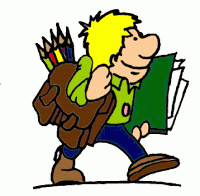 MARCO CONCEPTUAL PROCESOS COGNOSITIVOS SOCIALESNATURALEZA CLINICA DE LA AUTORREGULACIÓNAUTOEVALUACIÓNESTRATEGIAS DE APRENDIZAJEINFLUENCIAS SOCIALES Y DEL APRENDIZ